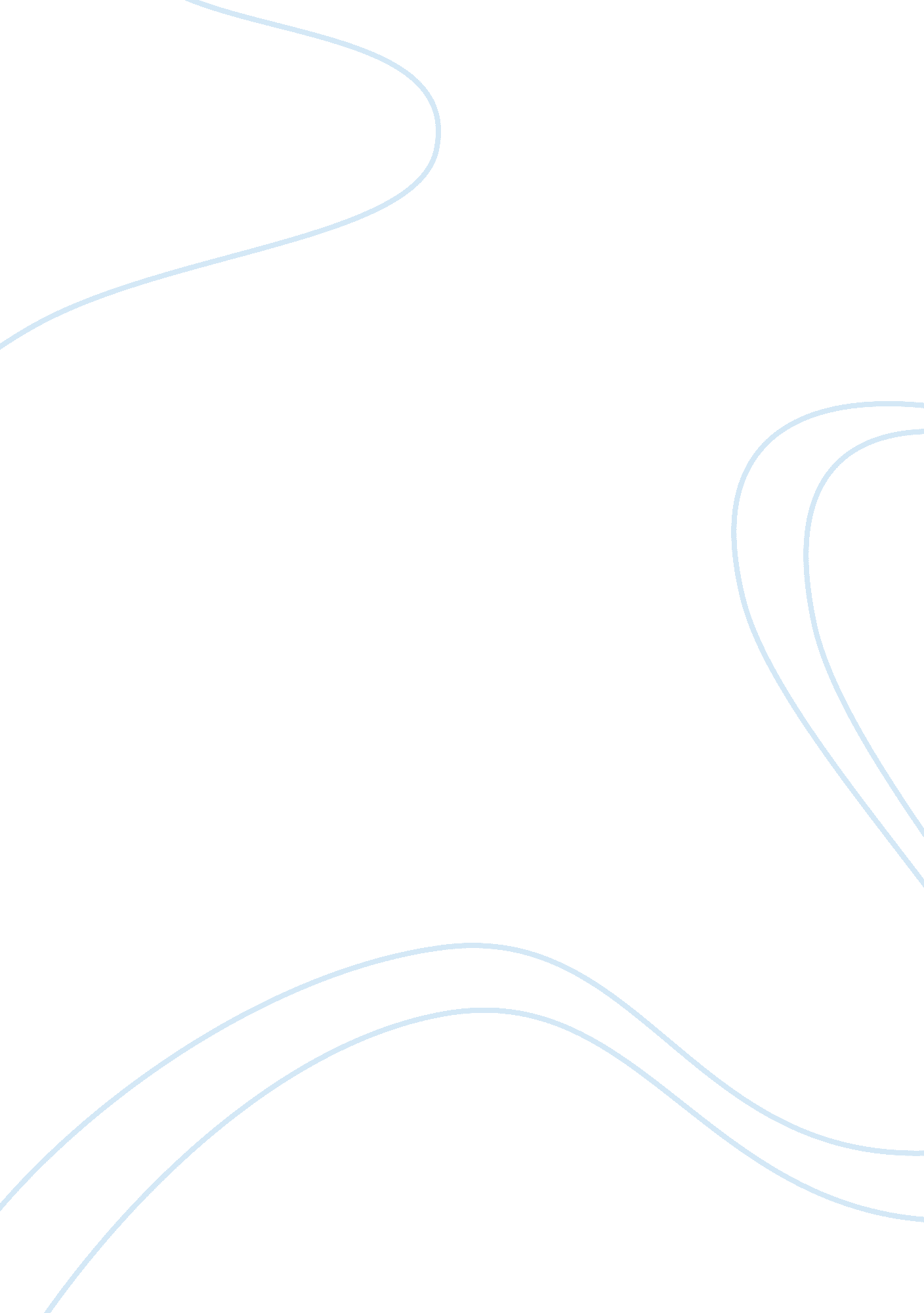 German debate ignores need for educated immigrantsScience, Social Science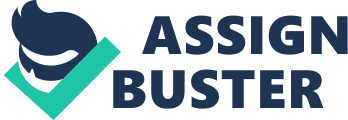 Back in 1961, Germany and Turkey signed an agreement to bring thousands of Turkish Gastabeiterto work in the coal mines and steel factories. This provided inexpensive labour supply that has helped Germany’s booming post-war economy. Presently, the Turkish are regarded as the largest ethnic minority in the country. A debate on whether to integrate them in the education system is a pressing issue that has seen Chancellor Angela Merkel be intermittently changing her take on the issue. One day, she is in support of the Turks and seemed to embrace immigration but on another day, she condemns it. The cultural and economic problems of integration for immigrants from Turkey have been deemed to have an overall negative effect on the social and economic levels on the countries that accept them. 
Seehofer and Merkel are clearly aware that the public is against more immigration in Germany and more so, by the Turks. Merkel remarks are ambiguous as she is seen to attempt to calm down or sooth the electorate while leading her party to more contemporary positions. Over one million people migrate to Germany fifteen years ago and by last year it had reduced to 721, 000. Numerous students that were well educated tend to return to the origin countries after they have completed their studies. This is a clear indication that Germany is no longer an immigration country but, an emigration one. 
Despite the fact that Germany has greatly benefited from the hardworking immigrants from North Africa and Turkey, there was minimal effort to incorporate into Germany society. There have thorough immigration requirements that have focused on basic knowledge values of the German Society edging out many people. An anachronistic remark was made by Merkel after her dismissal of a multicultural society terming them as Multikulti. This is clear proof that past events that took place still hold deep meaning in their policies. However, this should not be the case in modern society. 